ДАН  ЈАБУКАДана 20.10.2023. у нашој школи прославили цмо „ Дан јабука“Уз радионицу под слоганом „ Моја омиљена јабука „-Прстић умочи па означи“Деца нижих разреда од I-IV ( српска и мађарска одељења )су се лепоо играла.На крају деца деца су билапочашћена јабукама.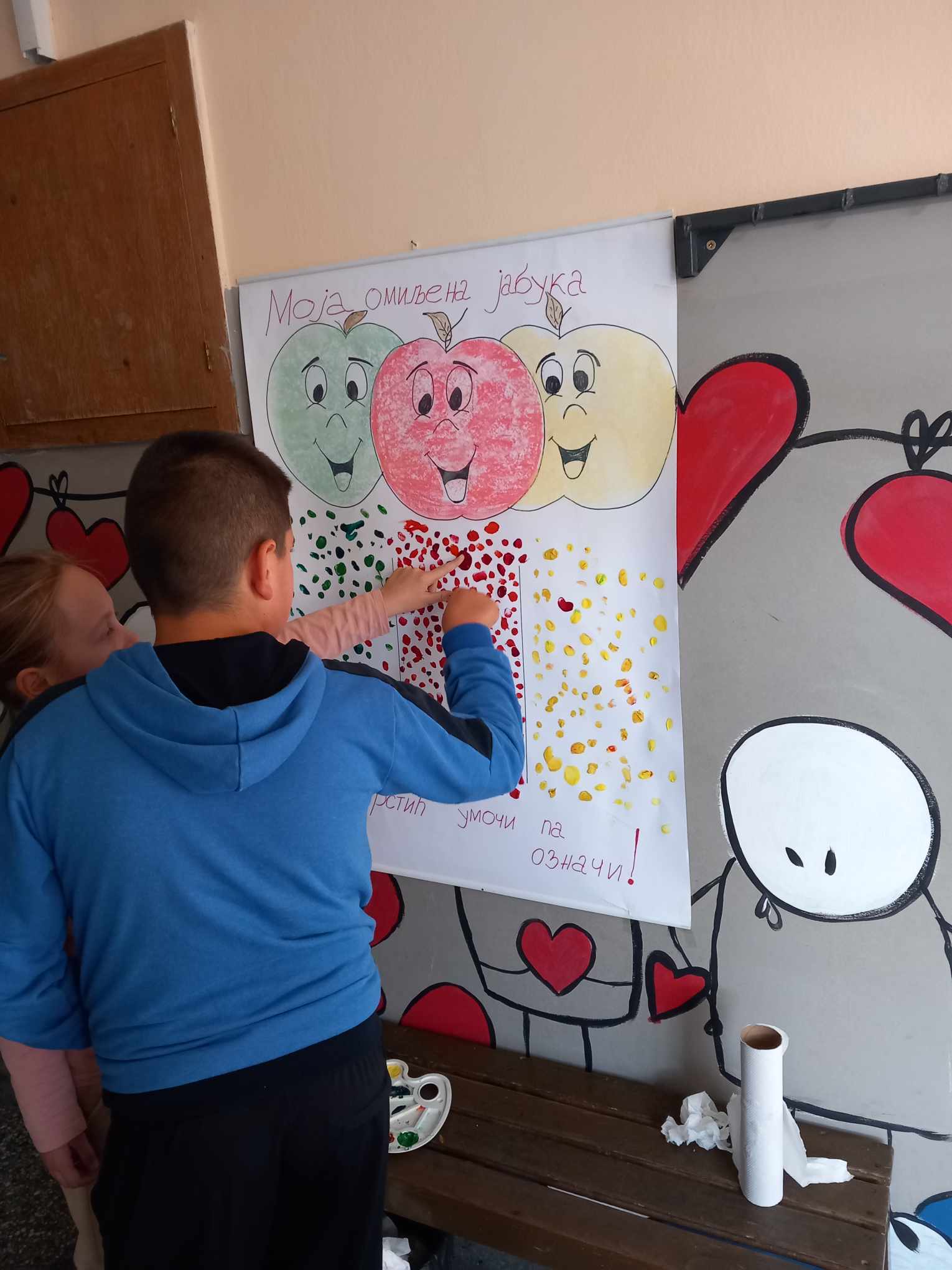 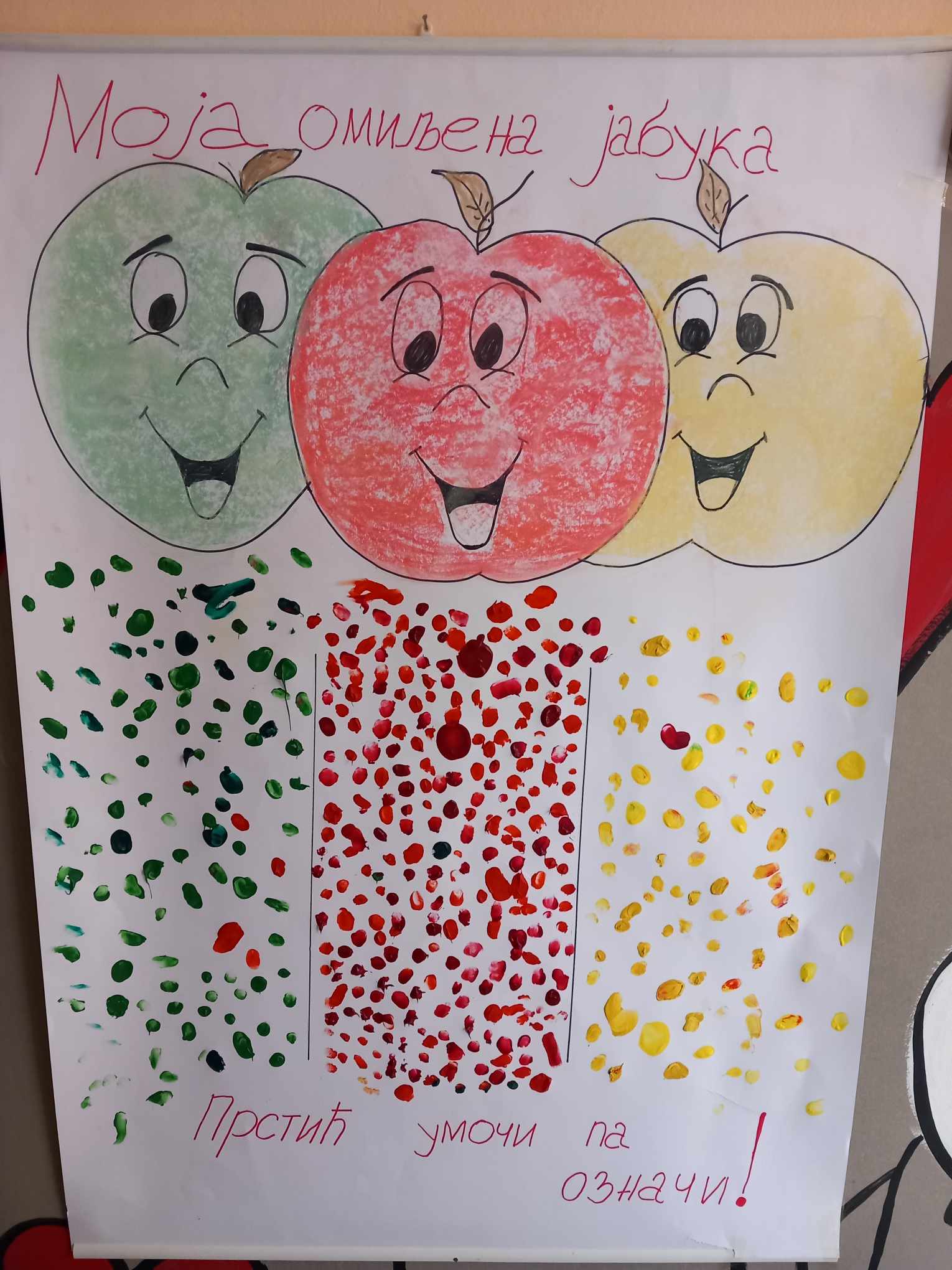 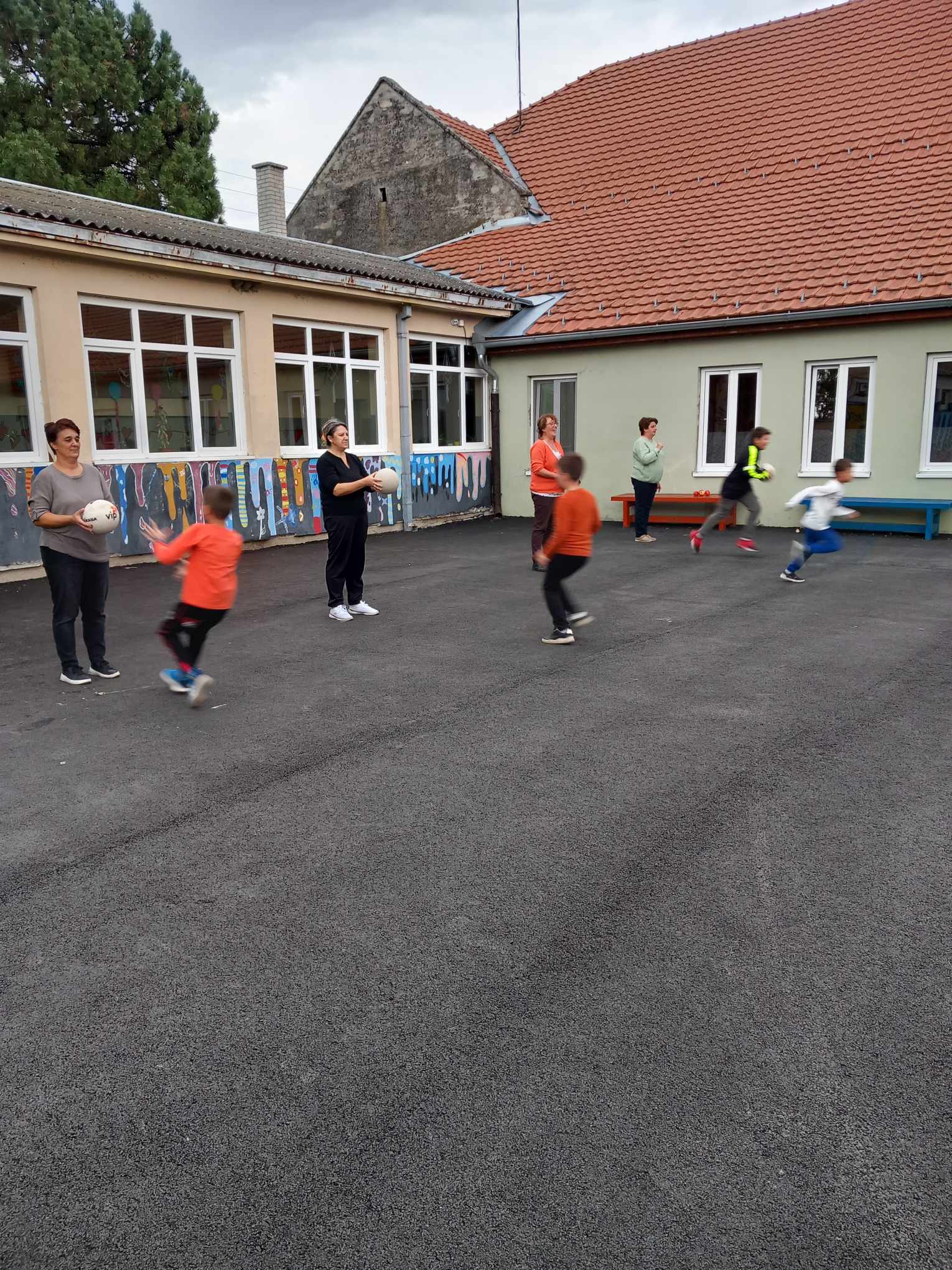 